Great Bradley Church, Suffolk: Grave Number 203Caroline BenetCaroline Benet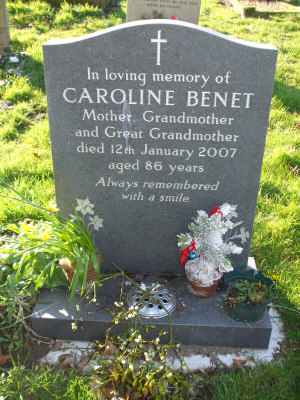 Caroline Benet died 12th January 2007 aged 85 years. A talented local painter. She lived at Willow Cottage next door to Sugar Loaf. The cottage was formerly the village post office. A Grey Marble memorial was erected in 2007